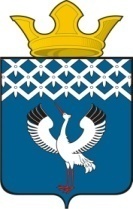 Российская ФедерацияСвердловская областьДумамуниципального образованияБайкаловского сельского поселения31-е  заседание 4-го созываРЕШЕНИЕ28 февраля 2020г.                            с.Байкалово                                              № 169О назначении и проведении публичных слушаний по проекту внесения изменений в Устав Байкаловского сельского поселенияВ целях приведения Устава Байкаловского сельского поселения в соответствие с Федеральным законом от 6 октября 2003 года № 131-ФЗ «Об общих принципах организации местного самоуправления в Российской Федерации», руководствуясь статьей 6 Устава Байкаловского сельского поселения,  Дума муниципального образования Байкаловского сельского поселения,  РЕШИЛА:1.Назначить и провести публичные слушания по проекту решения Думы МО Байкаловского сельского поселения «О внесении изменений в Устав Байкаловского сельского поселения»  03 апреля 2020г.  в 16.00 часов по адресу: 623870, Свердловская область, с. Байкалово, ул. Революции 21, здание Администрациимуниципального образования Байкаловского сельского поселения (зал заседаний).2. Создать организационный комитет по подготовке  и проведению публичных слушаний в следующем составе: Лыжин Д.В. – глава муниципального образования Байкаловского сельского  поселения (председатель оргкомитета), Колпащикова Т.О.–специалист администрации муниципального образования Байкаловского сельского поселения, Чернаков В.В.,  Боталов Ю.А., Куликов И.Ю. – члены комиссии по соблюдению  законности и вопросам местного самоуправления Думы Байкаловского сельского поселения, Чащина Т.В. – специалист Думы Байкаловского сельского поселения (секретарь оргкомитета), Чинова Д.В.- старший инспектор администрации муниципального образования  Байкаловского сельского поселения.3. Организационному  комитету осуществить прием заявок для участия в публичных слушаниях, предложений и рекомендаций по выносимому  на публичные слушания проекту решения Думы Байкаловского сельского поселения до 16.00 часов  не позднее 01 апреля  2020 г. по адресу: 623870, Свердловская область, с. Байкалово ул. Революции 21, здание администрации муниципального образования Байкаловского сельского  поселения (приемная Главы).4. Настоящее решение опубликовать (обнародовать) в Информационном вестнике Байкаловского сельского поселения  и на официальном сайте Думы МО Байкаловского сельского поселения: www.байкдума.рф.5. Контроль над  исполнением настоящего решения возложить на комиссию Думы по соблюдениюзаконности и вопросам местного самоуправления 
(Чернаков В.В.).Председатель Думы муниципального образованияБайкаловского сельского поселения                     			С.В. Кузеванова28 февраля 2020г.      Глава муниципального образованияБайкаловского сельского поселения                       		Д.В. Лыжин28 февраля  2020г.ПОЛОЖЕНИЕ"О ПОРЯДКЕ УЧЕТА ПРЕДЛОЖЕНИЙ ПО ПРОЕКТАМ РЕШЕНИЙДУМЫ МУНИЦИПАЛЬНОГО ОБРАЗОВАНИЯ БАЙКАЛОВСКОГО СЕЛЬСКОГО ПОСЕЛЕНИЯ О ПРИНЯТИИ УСТАВА  (О ВНЕСЕНИИ ИЗМЕНЕНИЙИ (ИЛИ) ДОПОЛНЕНИЙ В УСТАВ)БАЙКАЛОВСКОГО СЕЛЬСКОГО ПОСЕЛЕНИЯИ УЧАСТИЯ ГРАЖДАН В ИХ ОБСУЖДЕНИИ"1. Проекты решений Думы муниципального образования Байкаловского сельского поселения о принятии Устава (о внесении изменений и (или) дополнений в Устав) Байкаловского сельского поселения (далее - проекты решений) подлежат официальному опубликованию не позднее, чем за 30дней до дня рассмотрения указанных проектов на заседании Думы Байкаловского сельского поселения с одновременным опубликованием настоящего Положения.2. Граждане, проживающие на территории Байкаловского сельского поселения и обладающие избирательным правом  вправе принять участие в обсуждении проектов решений путем внесения предложений к указанным проектам. Предложения принимаются Администрацией Байкаловского сельского поселения по адресу: 623870 Свердловская область, с. Байкалово ул. Революции 21, приемная Главы.3. Предложения принимаются в течение 20 дней со дня опубликования проектов решений и настоящего Положения.4. Предложения к проектам решений вносятся в письменной форме в виде таблицы поправок:Предложения по проекту решения Думы муниципального образования Байкаловского сельского поселения о принятии Устава (о внесении изменений и (или) дополнений в Устав Байкаловского сельского поселения5. Предложения вносятся только в отношении изменений, содержащихся в проектах решений, и должны соответствовать Конституции Российской Федерации, федеральному и областному законодательству, не допускать противоречия либо несогласованности с иными положениями Устава Байкаловского сельского поселения, обеспечивать однозначное толкование положений проектов решений и Устава Байкаловского сельского поселения. Предложения, внесенные с нарушением установленных требований, рассмотрению не подлежат.6. Оргкомитет регистрирует поступившие предложения в отдельном журнале и передает их в течение суток с момента окончания приема  предложений юристу администрации.7. Юрист администрации в течение 5 дней с момента поступления предложений обрабатывает их, анализирует, делает заключение по каждому из поступивших предложений и выносит свои рекомендации.8. Заключение юриста администрации передается для рассмотрения в Думу Байкаловского сельского поселения. На заседании Думы по вопросу рассмотрения проекта решения юрист докладывает о предложениях, поступивших от граждан, и озвучивает рекомендации.9. Принятие проекта решения происходит в соответствии с процедурой, закрепленной в Регламенте Думы муниципального образования Байкаловского сельского поселения.П Р О Е К ТДума                                          муниципального образованияБайкаловского сельского поселения-е заседание  4-го созываРЕШЕНИЕ«___»________2020г.                                 с.Байкалово                                                      №____О внесении изменений вУстав Байкаловского сельского поселенияВ связи с принятием Федеральных законов от 27.12.2018 № 558-ФЗ «О внесении изменений в Жилищный кодекс РФ в части упорядочения норм, регулирующих переустройство и (или) перепланировку в многоквартирном доме», от 26.07.2019 № 228-ФЗ «О внесении изменений в статью 40 Федерального закона «Об общих принципах организации местного самоуправления в Российской Федерации» и статью 13.1 Федерального закона «О противодействии коррупции», от 02.08.2019 № 283-ФЗ «Овнесении изменений в Градостроительный кодекс Российской Федерации и отдельные законодательные акты Российской  Федерации», от 29.12.2017 № 443-ФЗ «Об организации дорожного движения в Российской Федерации и о внесении изменений в отдельные законодательные акты Российской Федерации», в целях приведения Устава Байкаловского сельского поселения в соответствие с действующим законодательством, руководствуясь статьей 6 Устава Байкаловского сельского поселения,  Дума муниципального образования Байкаловского сельского поселения РЕШИЛА:1. 1. Внести в Устав Байкаловского сельского поселения от 22.12.2005 №7/а (в редакции от 30.01.2020 № 166) следующие  изменения:1) абзац первый статьи 2 изложить в новой редакции: «Наименование муниципального образования, образованного и наделенного статусом сельского поселения законом Свердловской области  - Байкаловское сельское поселение Байкаловского муниципального района Свердловской области.».2) пункт 2 статьи 7 дополнить подпунктом 8 следующего содержания:«8) общественные обсуждения.».3) подпункт 14 статьи 30 изложить в новой редакции:«14) дорожная деятельность в отношении автомобильных дорог местного значения в границах населенных пунктов сельского поселения и обеспечение безопасности дорожного движения на них, включая создание и обеспечение функционирования парковок (парковочных мест), осуществление муниципального контроля за сохранностью автомобильных дорог местного значения в границах населенных пунктов сельского поселения, организация дорожного движения, а также осуществление иных полномочий в области использования автомобильных дорог и осуществления дорожной деятельности в соответствии с законодательством Российской Федерации;»;4) пункт 1 статьи 20 изложить в новой редакции:«1. Структуру органов местного самоуправления поселения составляют:1) Дума Байкаловского сельского поселения Байкаловского муниципального района Свердловской области;2) Глава Байкаловского сельского поселения Байкаловского муниципального района Свердловской области;3) администрация Байкаловского сельского поселения Байкаловского муниципального района Свердловской области;4) контрольно-счетный орган Байкаловского сельского поселения Байкаловского муниципального района Свердловской области.».5) подпункт 17 статьи 30 изложить в новой редакции:«17) согласование переустройства и перепланировки помещений в многоквартирном доме;».6) подпункт 41 статьи 30 изложить в новой редакции:«41) участие в организации деятельности по накоплению (в том числе раздельному накоплению) и транспортированию твердых коммунальных отходов;»;7) подпункт 22 статьи 30 изложить в новой редакции:«22) оказание поддержки гражданам и их объединениям, участвующим в охране общественного порядка, создание условий для деятельности народных дружин;»8) статью 30 дополнить подпунктом 24.1 следующего содержания:«24.1. участие в организации и осуществление мероприятий по мобилизационной подготовке муниципальных предприятий и учреждений, находящихся на территории поселения;»9) статью 30 дополнить подпунктом 56 следующего содержания:«56) создание условий для реализации мер, направленных на укрепление межнационального и межконфессионального согласия, сохранение и развитие языков и культуры народов Российской Федерации, проживающих на территории поселения, социальную и культурную адаптацию мигрантов, профилактику межнациональных (межэтнических) конфликтов.»;10) пункт 14 статьи 27 дополнить подпунктом 13 следующего содержания:«10) несоблюдение ограничений, запретов, неисполнения обязанностей, установленных Федеральным законом от 25 декабря 2008 года № 273-ФЗ «!О противодействии коррупции», Федеральным законом от 3 декабря 2012 года № 230-ФЗ «О контроле за соответствием расходов лиц, замещающих государственные должности, и иных лиц их доходам», Федеральным законом от 7 мая 2013 года № 79-ФЗ «О запрете отдельным категориям лиц открывать и иметь счета (вклады), хранить наличные денежные средства и ценности в иностранных банках, расположенных за пределами территории Российской Федерации, владеть и (или) пользоваться иностранными финансовыми инструментами», если иное не предусмотрено Федеральным законом от 06.10.2003 № 131-ФЗ «Об общих принципах организации местного самоуправления в Российской Федерации».2. Решение Думы Байкаловского сельского поселения от 28.11.2019 № 154 «О внесении изменений в Устав Байкаловского сельского поселения» отменить. 3. Настоящее решение опубликовать (обнародовать) в Информационном вестнике Байкаловского сельского поселения и на официальном сайте Думы муниципального образования Байкаловского сельского поселения: www.байкдума.рф после проведения государственной регистрации.  4. Настоящее решение вступает в силу со дня его официального опубликования. Председатель Думы муниципального образованияБайкаловского сельского поселения                  		                С.В. Кузеванова«___»_______ 2020 г.Глава муниципального образованияБайкаловского сельского поселения                   			     Д.В. Лыжин«___» _______ 2020 г.№ п/пПункт проекта решения Думы Байкаловского сельского поселения о принятии Устава (о  внесении изменений и (или) дополнений в  Устав) Байкаловского сельского поселения    Текст проекта Текст поправки Текст проекта с учетом поправки Ф.И.О., адрес места жительства, подпись внесшего поправку